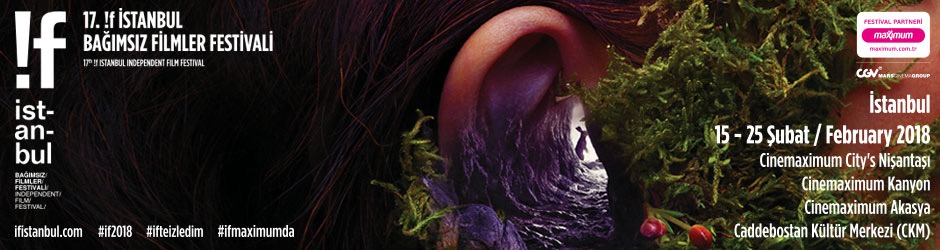 !f İstanbul’da Yarın / 18 Şubat 2018, PazarFransız çizer Guillame Renard’ın kendi işlerinden uyarlayıp, gerçekci prodüksiyonları ve olağanüstü̈ aksiyon sahneleriyle tanınan Japon yönetmen Shojiro Nishimi ile birlikte çektiği, anime ve animasyon tekniklerini başarıyla harmanlayan nefis distopya “Mutafukaz”, 11:00’de Cinemaximum City's Nişantaşı Salon 7’de…Haruki Murakami’nin Danimarka’da yayımlanan kitaplarının çevirmeni Mette Holm’un bir yandan yazarın yalnız ve hülyalı karakterlerinin söylediklerinin en mükemmel çevirisini bulmaya çalışırken, binlerce saat süren çeviri sürecinde hayatında gerçek ve hayalin birbirine karışmasını konu alan etkileyici belgesel “Dreaming Murakami / Murakami’yi Düşlemek”, 11:00’de Cinemaximum City's Nişantaşı Salon 3’te… Volkan Üce’nin Hollanda ve Belçika’da büyümüş dört gencin köklerini izleyip, İstanbul’a dönme hikayelerini takip eden belgeseli “Arafta”, 11:00’de Cinemaximum Kanyon Salon 9’da…2011’de “Nana” ile Uluslarası Keş!f Yarışması’nın birincisi olmuş Valérie Massadian’ın kendine özgün dingin ve özenli, tabloları andıran güzellikteki sinematografisiyle, adını filme veren karakterin hikâyesini yıllar üzerinden anlattığı son filmi “Milla”, 13:00’te Cinemaximum City's Nişantaşı Salon 3’te… Filmin gösterimine yönetmeni Frati de katılacak ve seyircilerin sorularını yanıtlayacak.Tom Of Finland imzasıyla tanınan ve bir donemin kültürel ikonlarından olan Touko Laaksonen’ın renkli hayat hikâyesini konu alan, Göteborg Film Festivali’nde FIPRESCI Ödülü’nü kazanan Dome Karukoski filmi “Tom of Finland”, 13:00’te Cinemaximum Akasya Salon 6’da…!f izleyicilerinin “Metropia” ve “Gitmo” filmleriyle tanıyıp, hayranı olduğu İsveçli yönetmen Tarik Saleh’in Kahire’de, 2011 Tahrir Meydanı ayaklanmasının hemen öncesinde geçen ve gerçek bir cinayet davasından esinlenen, Sundance’in Dünya Sineması bölümünden Büyük Jüri Ödülü ile dönen son filmi “The Nile Hilton Incident / Esrarengiz Cinayet”, 16:00’da Cinemaximum City's Nişantaşı Salon 3’te…Bertrand Mandico’nun festivallerin en çok konuşulan filmlerinden birine imza attığı, Jean Genet’ye selam çakan kurmacası “Les garçons sauvages / Vahşi Oğlanlar”, 16:00’da Cinemaximum Kanyon Salon 8’de… ‘Before’ serisi ile hayran olduğumuz, “Boyhood” ile hak ettiği Oscar’a uzanan Amerikalı sinemacı Richard Linklater’ın Bryan Cranston, Laurence Fishburne ve Steve Carell’ın muhteşem performanslarından destek aldığı, Vietnam veteranı üç eski askerin melankolik ve komik yolculuğuna eşlik eden son harikası “Last Flag Flying / Son Kahraman”, 19:00’da City's Nişantaşı Salon 7’de…Can Eskinazi ve Deniz Tortum’un birlikte yönettiği, amatör bir rock grubunun 2014 yılında çıktıkları Anadolu yolculuklarının hikâyesini konu alan “Anadolu Turnesi”, 19:00’da City's Nişantaşı Salon 3’te… Filmin gösterimine yönetmeni de katılacak ve seyircilerin sorularını yanıtlayacak.New York eğlence hayatının kraliçe arısı, RuPaul, Marc Jacobs ve Amanda Lepore gibi ikonları keşfiyle de tanınan, Avangard varoluşun annesi Susanne Bartsch’ın yaşamına ve dokunduğu hayatlara, ilk kez ortaya çıkan görüntülerle, yakın planda eşlik eden “Susanne Bartsch: On Top / Eğlencenin Zirvesi: Susanne Bartsch”, 19:00’da Cinemaximum Kanyon Salon 9’da…Paul Thomas Anderson’ın 1950’lerin Londra’sında geçen ve İngiliz moda dünyasının gözde tasarımcısı iki kardeşin hikâyesini anlatan, Anderson’a özgü̈ incelik ve ustalıkla, bir sanatçının yaratıcı yolculuğunun hikayesini merkezine alan, filmin çekimleri sırasında emekliliğini duyuran Oscarlı aktör Daniel Day-Lewis’i beyazperdede izlemek için de son fırsatımız olan “Phantom Thread”, 21:30’da Cinemaximum City's Nişantaşı Salon 3 ve 7’de…İki yıl önce Iphone’la çektiği “Tangerine” ile sıra dışı bir başarı yakalayan Sean Baker’ın 6 yaşındaki Moone ve arkadaşlarının gözünden zorlu ve çıkışsız görünen yetişkinler dünyasını anlatan, Willem Dafoe’nun Oscar’a göz kırpan oyunculuğuyla da heyecan uyandıran ve yılın en iyileri listesinden düşmeyen son filmi “The Florida Project / Florida Project”, 21:30’da Cinemaximum Budak / CKM Büyük Salon’da…!f İstanbul’da Bugün / 17 Şubat 2018, CumartesiJoe Kelly’nin çok satan çizgi romanından Anders Walter’in uyarladığı, hem gerçek dünyadaki hem de hayal dünyasındaki canavarları alt etmeye çalışan genç bir kızın nefes kesici ve oldukça eğlenceli hikâyesini anlatan, son zamanlardaki en sıcak çizgi roman uyarlamalarından “I Kill Giants / Dev Avcısı”, 11:00’de Cinemaximum City's Nişantaşı Salon 7’de…!f’in gedikli yönetmenlerinden Yony Leyser’in Bruce LaBruce, G.B. Jones, Genesis Breyer P-Orridge, John Waters, Peaches, Pansy Division ve daha birçok ikon ismi bir araya getirdiği son filmi “Queercore: How To Punk a Revolution / Devrimi Punk’lamak”, 11:00’de Cinemaximum Kanyon Salon 9’da…Denis Côté’nin günümüz gladyatörlerine, hayatını vücut geliştirmeye adamış̧ ve bütün yaşamını bunun etrafında kurmuş̧; kaslarıyla, sıkı diyetleri ve spor salonlarında köle gibi çalışmalarıyla dikkatimizi çeken 5 adamın tuhaf ama oldukça gerçek dünyalarına çevirdiği son filmi “A Skin So Soft  / Yumuşak Bir Ten”, 11:00’de Cinemaximum Kanyon Salon 8’de…Paraguaylı sanatçı Paz Encina’nın çocukluğu ve ilk gençlik yıllarına denk düşen ve 30 yıldan fazla süren diktatörlük zamanlarındaki ülkesine dair hatıralarını konu alan “Memory Exercises / Hatırlama Egzersizleri”, 13:00’te Cinemaximum City's Nişantaşı Salon 7’de…!f’çilerin “Sansa” (2004), “Kinogamma Part 1” (2009) ve “Çocuk Masalları” (2012) filmleriyle hatırlayacağı Fransız yönetmen Siegfried’in aşık ve hepsi güçlü̈ duyguların pençesinde dört kadının hikâyesini konu alan son filmi “Riga!”, 13:00’te Cinemaximum City's Nişantaşı Salon 3’te… Filmin gösterimine yönetmeni de katılacak ve seyircilerin sorularını yanıtlayacaklar.Meksikalı yönetmen Michel Franco’nun, artık imzası sayılabilecek gözlemci ve mesafeli bakışıyla karanlık ve incelikli bir kadın hikâyesini anlattığı, Cannes’da “Belirli Bir Bakış Ödülü”nü kazanan draması “April’s Daughter / Nisan’ın Kızları”, 16:00’da Cinemaximum City's Nişantaşı Salon 3’te… Dünyaca ünlü sanatçı Ai Weiwei’nin çekimleri 23 farklı ülkede bir yıl boyunca süren, Afganistan’dan Meksika’ya birçok farklı yerden can alıcı insan hikâyelerini anlattığı, Venedik Film Festivali’nden İnsan Hakları Ödülü dahil toplam 5 dalda ödül kazanan belgeseli “Human Flow / İnsan Seli”, 16:00’da Cinemaximum Budak / CKM Büyük Salon’da…Isabelle Huppert’e Locarno’dan En İyi Kadın Oyuncu Ödülü getiren, “Dr. Jekyll ve Mr. Hyde”a modern ve gerçeküstücü yorum getiren Fransız komedisi “Madame Hyde / Bayan Hyde”, 19:00’da Cinemaximum City's Nişantaşı Salon 7’de… Shevaun Mizrahi’nin Locarno’nun Günümüz Sinemacıları bölümünden Özel Mansiyon Ödülü’nü kazanan, Türkiye ve ABD ortak yapımı şiirsel ve hipnotize edici filmi “Distant Constellation / Uzak Evren”, 19:00’da Cinemaximum City's Nişantaşı Salon 3’te… Filmin gösterimine yönetmeni de katılacak ve seyircilerin sorularını yanıtlayacaklar.!f takipçilerinin “Amer”, “The Strange Color of Your Body's Tears” gibi sıradışı filmleriyle yakından tanıdığı Belçikalı yönetmen çift Helene Cattet ve Bruno Forzani’nin bir kez daha karabasanlı, estetize düşleriyle esir alacak yeni filmleri “Let the Corpses Tan / Bırakın Bronzlaşsın Cesetler”, 19:00’da Cinemaximum Kanyon Salon 9’da… Angela Robinson’ın Wonder Woman’ın yaratıcısı Harvardlı psikolog William Moulton Marston’ın 1940’lı yıllardaki yaratım sürecini anlattığı, Luke Evans, Rebecca Hall ve Bella Heathcote’un göz kamaştıran performanslarıyla öne çıkan, yılın en sıra dışı biyografik anlatılarından “Professor Marston & The Wonder Women”, 21:30’da Cinemaximum Kanyon Salon 9’da… Paul Thomas Anderson’ın 1950’lerin Londra’sında geçen ve İngiliz moda dünyasının gözde tasarımcısı iki kardeşin hikâyesini anlatan, Anderson’a özgü̈ incelik ve ustalıkla, bir sanatçının yaratıcı yolculuğunun hikayesini merkezine alan, filmin çekimleri sırasında emekliliğini duyuran Oscarlı aktör Daniel Day-Lewis’i beyazperdede izlemek için de son fırsatımız olan “Phantom Thread”, 21:30’da Cinemaximum Budak / CKM Büyük Salon’da…2008’de yönettiği “Johnny Mad Dog” ile büyük bir çıkış yakalayan Jean-Stéphane Sauvaire’nin Tayland’ın en ünlü hapishanelerinden birinde 3 yıl hapis yatmış genç İngiliz boksör Billy Moore’un, gözlerinize inanamayacağınız anılarından uyarladığı ve prömiyerini yaptığı Cannes’ın ‘Gece yarısı’ bölümünde büyük heyecan uyandıran “A Prayer Before Dawn / Şafaktan Önce”, 23:59’da Cinemaximum Kanyon City's Nişantaşı Salon 7’de… Ayrıntılı bilgi için: www.ifistanbul.comFestival MekânlarıİSTANBULalt | bomontiada: Tarihi Bomonti Bira Fabrikası Birahane Sokak No: 1 Bomonti/İstanbulCinemaximum Akasya: Acıbadem Mahallesi, Akasya Alışveriş Merkezi, Akasya Sokak No:25, İstanbul Caddebostan Kültür Merkezi (CKM): Haldun Taner Sok. Caddebostan Kültür Merkezi No:11 İstanbulCinemaximum City’s Nişantaşı: Teşvikiye Cad. City's Nişantaşı Alışveriş Merkezi No:162, İstanbulCinemaximum Kanyon: Kanyon AVM Kat:1 Büyükdere Caddesi No:185 Levent Beşiktaş/İstanbulSoho House İstanbul: Evliya Çelebi Mahallesi Beyoğlu/İstanbulANKARACinemaximum Armada: Beştepe, Armada Alışveriş Ve İş Merkezi, Eskişehir Yolu No:6  Söğütözü/Yenimahalle/AnkaraİZMİRCinemaximum Konak Pier: Atatürk Cad., No:19 Pier AVM İzmir17. !f İstanbul Bağımsız Filmler Festivali15-25 Şubat 2018 İstanbul1-4 Mart 2018 Ankara & İzmirwww.ifistanbul.comifistanbul.com/blogtwitter.com/ifistanbulfacebook.com/ifistanbulinstagram.com/ifistanbulSorularınız için: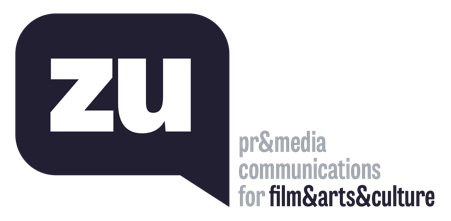 Uğur Yüksel – E: ugur@thisiszu.com T: 0 536 731 4216